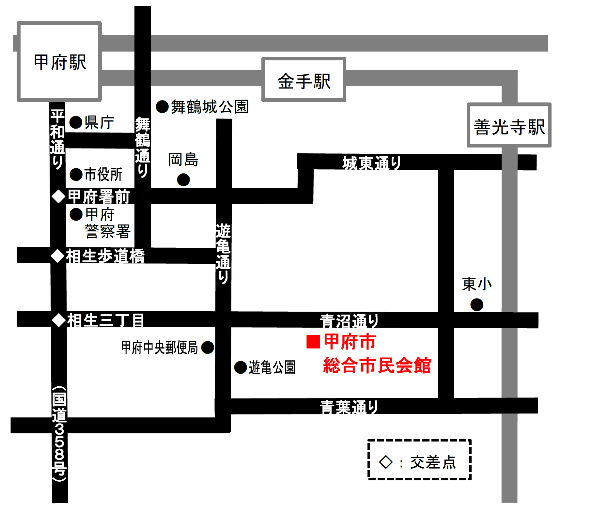 氏　 名（ふりがな）市 町 村託 児 希 望託 児 希 望実行委員の方は○をつけてください氏　 名（ふりがな）市 町 村託児希望は①「希望する」に○をつけて②電話番号を必ず記入してください託児希望は①「希望する」に○をつけて②電話番号を必ず記入してください実行委員の方は○をつけてください希望するTEL（託児希望者のみ）希望するTEL（託児希望者のみ）希望するTEL（託児希望者のみ）希望するTEL（託児希望者のみ）希望するTEL（託児希望者のみ）